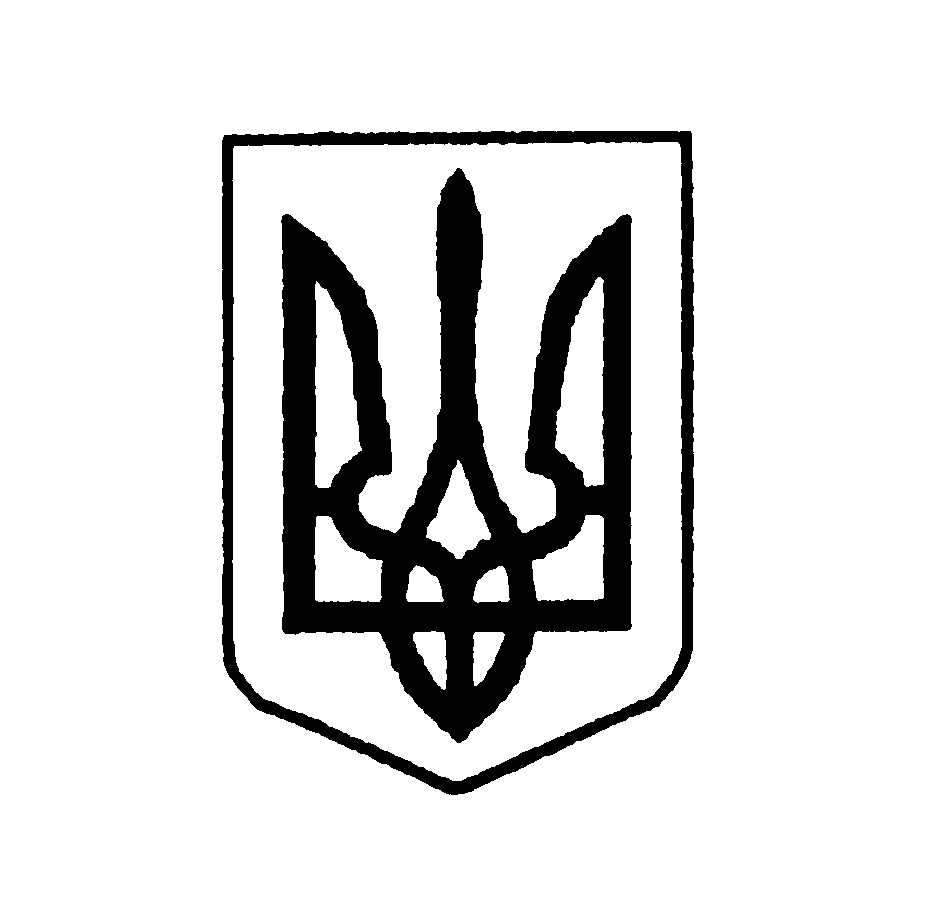 НАРОДНИЙ  ДЕПУТАТ  УКРАЇНИ№____________ від ___________2021р.ВЕРХОВНА РАДА УКРАЇНИКеруючись статтею 93 Конституції України та статтею 48 Регламенту Верховної Ради України,  на розгляд Верховної Ради України вноситься проект постанови Верховної Ради України «Про скасування рішення Верховної Ради України від 15 червня 2021 року про прийняття в цілому проекту закону України «Про внесення змін до Кодексу України про адміністративні правопорушення, Кримінального кодексу України та Кримінального процесуального кодексу України у зв'язку із внесенням змін до Податкового кодексу України щодо стимулювання детінізації доходів та підвищення податкової культури громадян шляхом запровадження добровільного декларування фізичними особами належних їм активів та сплати одноразового збору до бюджету» (реєстр.№5156 від 25.02.2021)».Доповідати зазначений проект постанови під час його розгляду на пленарному засіданні Верховної Ради України буде народний депутат України Івченко В.Є.Додатки:1.	Проект постанови на 1 арк.2.	Пояснювальна записка на 2 арк.3.	Заява на 2 арк.Народний депутат  України 			ІВЧЕНКО В.Є. (посв.№185)КИРИЛЕНКО І.Г.